Convergences Awards 2016Convergences Awards application formComplete the application form and e-mail it (in Word or PDF format) at awards@convergences.org before April 17th, 2016 at 12:00 am.For any information, contact us at awards@convergences.org.Please answer all the questions and detail your answers.We remind to the candidates that the partnership will be the major part of the evaluation.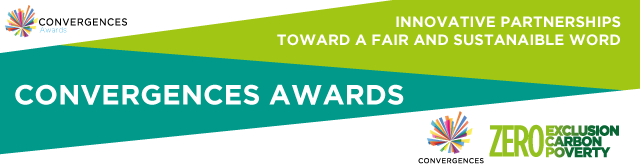 Informations 1.a – Person in charge of the application  The contact person for all communication concerning the application for the Convergences Awards. Full name of the contact person: __________________________________________________E-mail address: ________________________________________________________________Phone number: _______________________________________________________________Organisation: __________________________________________________________________Position occupied: ______________________________________________________________1.b – Before filling the questionnaire, you must carefully read the Convergences Awards Rules and Procedures and ensure that you have met the eligibility criteria. ___ I accept the terms and conditions of the Convergences Awards Rules and Procedures1.c -  You are applying for: ___ The Europe Award (the beneficiaries of my project are based within the European Union)___ The International Award (the beneficiaries of my project are based outside the European Union)The projectDescribe the partnership-based project implemented by the solidarity-based organisation 2.a – Name of the project  _________________________________2.b – Starting date of the project (example: December 15th 2014)_________________________________2.c – Size of the project  (Number of volunteers/employees, turnover in 2015 in €)2.d – Aims of the project (Between 50 and 100 words)2.e – The project is innovative and relevant in addressing development of sustainable cities and territories:___ Yes___ No2.f – If yes, explain why:Impact and development perspective of the project 2.g – What is the social and\or environmental issues which you want to resolve? (Between 150 and 200 words) 2.h – What solution(s) does your project or organisation provide to solve the identified issue ? (Between 150 and 450 words)2.i – To what extent is this solution innovative? (Between 150 and 400 words)2.j –What is the scope of your action ? (Number of beneficiaries/potential customers) (Between 50 and 150 words)2.k – Can you describe the profile of the beneficiaries of your project in a short and long term? (Profile of beneficiaries, geographic location…)(Between 50 and 200 words)2.l – What are the possible evolutions for the project in the medium and long term ? (Diversification of activities, specialisation, etc) (Between 100 and 350 words)2.m – Replicability: to what extent is your model replicable in another context, in another geographic area or by other actors ? (Between 100 and 350 words)2.n – Change of scale: What is the possible scale-up of the project ? (Geographical, new beneficiaries, etc) (Between 100 and 350 words)2.o – Do you measure the impact of your project ? Is yes, since when do you measure it and how? (Tools, methods etc.) (Between 100 and 400 words)2.p – If you don’t measure it yet, how and when will you start this evaluation process? Can you explain why you don’t evaluate? (Between 100 and 250 words)The partnership 3.a – Creation date of the partnership (example: December 15th, 2014)____________________________________________________________3.b – Ending date of the partnership if relevant (example: December 15th, 2018)____________________________________________________________3.c – Partnership objectives (Between 100 and 200 words)3.d – Type of partnership: (more than one answer possible, tick or explain)3.e – Partnership procedures: (more than one answer possible, tick or explain)3.f – The added value of your partnership for the project: (more than one answer possible)___ Act more: Increased number of beneficiaries___ Act better: Improvement of the service___ Act differently: Innovation driving forceOther: ____________________________3.g – To what extent the partnership can be considered as innovative? (Between 100 and 350 words)3.h – What will be the long-term evolution of the partnership? Will the partnership be renewed? If not, why? (Between 50 and 150 words)3.i – Which criteria did you choose to select your partner ? (Solidarity-based organisation’s answer) Solidarity-based organisation’s answer (Between 100 and 300 words)Private/public organisation’s answer (Between 100 and 300 words)3.j – In hindsight, what was the added value of your partnership? Tick when relevant___ Developing the project’s or organisation’s reputation and by raising awareness___ Improving the internal communication with a higher motivation for employees and stakeholders___ Providing skills___ Transferring expertise___ Encouraging networking___ Leading to a greater leverage for other sources of funding___ Supporting the local dimension of the project___ A source of innovation for the project or the solidarity-based organizationOther: ____________________________3.k – What is the added value of a) the partnership for your organisation and b) to respond to the aim of the project? Solidarity-based organisation’s answer (Between 150 and 300 words)Private/public organisation’s answer (Between 150 and 300 words)3.l – In what way does your partnership take place within the respective strategies of each organisation involved? Solidarity-based organisation’s answer (Between 150 and 300 words)Private/public organisation’s answer (Between 150 and 300 words)The solidarity-based organisationShall be considered as solidarity-based organisations: solidarity-based economy structures such as associations, cooperatives, mutual companies, social enterprises and charities)4.a – The organisation’s contact informationName of the organisation: _________________________________________________Address of the organisation: _______________________________________________Phone number of the organisation: __________________________________________Website of the organisation: ________________________________________________4.b – The contact’s personal details (for the application)Full name of the contact person: ____________________________________________E-mail address: __________________________________________________________Phone number: ___________________________________________________________4.c – Further details Status of the organisation: _________________________________________________Creation date (example: December 15th, 2015): _____________________________________Size (Number of volunteers/employees, turnover in 2015 in €): __________________________________________________________________________________________________Main activities: Geographical area(s) of action: Partner organisation Shall be considered as private organisations: traditional companies as well as corporate foundations. Shall be considered as public organisations: intergovernmental and public organisation which could be national, local or territorial such as ministries, local authorities, public institutions, decentralized departments, etc. Solidarity-based organisationPartner 1 Partner 2SponsorshipEconomic cooperationSocial innovationResponsible practicesOther(explain)Partner 1Partner 2….Financial contributionIn-kind contributionHuman ressources contribution ExpertiseOther(explain)Partner 1Partner 2….Name of the partner organisation Partner 1Partner 2Partner 3Partner public or privateAddressWebsiteFull name of the contact person E-mail  address of the contact person Who that person want to be in copy of Phone number Statut de la structure partenaireDate de création Taille (nombre d’employées et/ou bénévole, chiffre d’affaire en €) Principale mission de la structure Zone géographique d’action 